PIETEIKUMA FORMA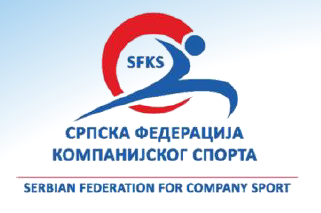 15. Eiropas kompāniju ziemas sporta spēlesJahorinā (Bosnijā un Hercegovinā)                                          2022. gada 9. – 13. martā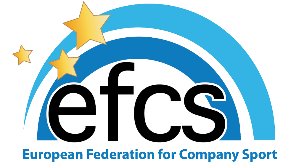 Organizācijas/kluba nosaukums: _______________________________Adrese: ___________________________________________ 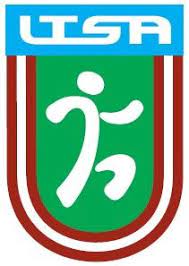 Pasta indekss: LV ______Kontaktpersona (vārds, uzvārds): ______________________________________Tālrunis: _______________ e-pasts: _____________________Sporta veids _____________________ Kopējais dalībnieku skaits: ______________Izvietošana viesnīcāsViesnīcas kategorija: ________________________________________________________Divvietīgie numuriņi (skaits): ________________________________________Vienvietīgi numuriņi (skaits): _________________________________________________Ar šo pieteikumu piesakām dalību 15. Eiropas kompāniju ziemas sporta spēlēm, apņemamies noteiktajos termiņos iesniegt nepieciešamo papildinformāciju, kā arī nokārtot finansiālās saistības.Organizācijas/kluba vadītājs: _________________________________________________/vārds, uzvārds/Paraksts: _________________________________________________________________2022. gada „____.” _________________________________________________________Nr.Vārds, UzvārdsDzimšanas datumsSporta disciplīna